Авторская песня 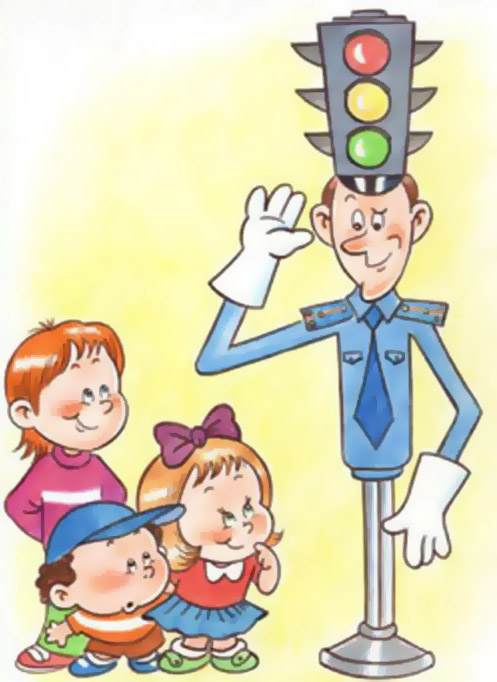 «Трёхглазый хозяин дорог» на мелодию детской песни «Песенка мамонтёнка»1. Под небом лазурным на мостовой,Провожает и взрослых и детей постовой.Он нам говорит с высоты:«Стой, приготовься, иди!»Спешат пешеходы и мчатся машины,Автобусы едут по улицам длинным,Здесь правила знать все должныЧтоб не случилось беды.2. Серьёзно и важно он смотрит в упор,Трёхглазый хозяин дорог - светофор,Стоит он на страже для ясности - На дороге все в безопасности!Здесь красный свет говорит: «Хода нет!»А жёлтый: «Готовься!» - даёт нам совет,Зелёный идти разрешает,Счастливого пути нам желает!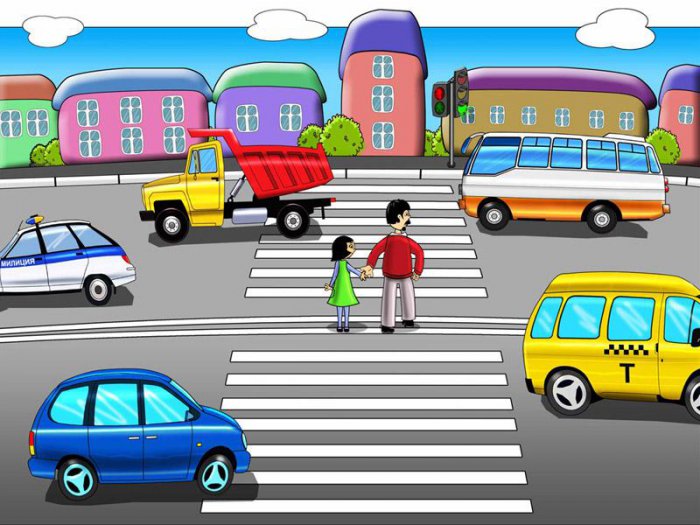 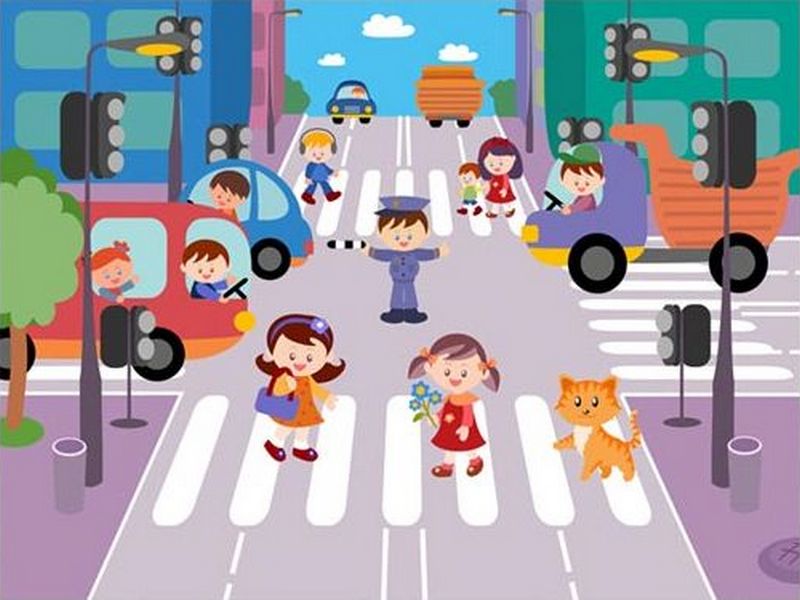 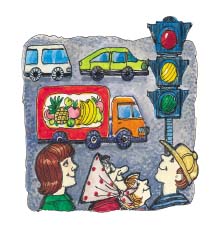 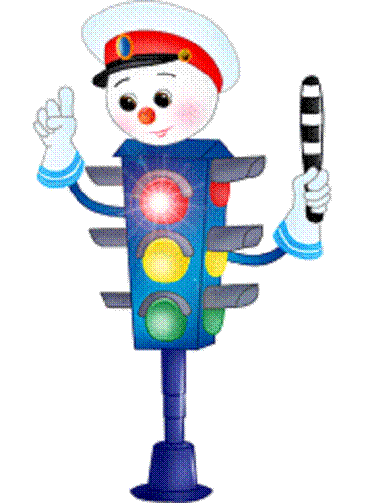 